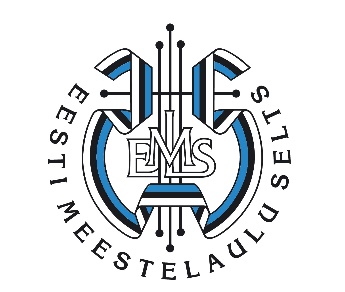 EMLS-i 30. aastapäeva ja Gustav Ernesaksa 110. sünniaastapäevale pühendatud   mees-  ja noormeestekooride konkurssKonkursi reglementEMLS-i 30. aastapäeva ja Gustav Ernesaksa 110. sünniaastapäevale pühendatud   mees-  ja noormeestekooride konkurss 24. novembril 2018.a. Tallinna Ülikooli aulas.Võistulaulmisel on meeskooridele kolm kategooriat:   A (minimaalne lauljate arv 24) ja B, C (minimaalne lauljate arv 16  ) ning noormeestekooridele kaks kategooriat: A ja B (minimaalne lauljate arv 16 ).Nõuded kavaleMeeskooridA-kategooria 
- kohustuslik laul Riho Esko Maimets ,,Mu arm“  (täpsem info laulu ilmumise kohta: Indrek Vijard 5020690) 
-Vabalt valitud a` cappella repertuaar
- Kava pikkus 13-15 minutit. B-kategooria 
- kohustuslik laul Alo Ritsing ,,Mis oli see“
- Vabalt valitud repertuaar, üks teos võib olla instrumentaalsaatega
- Kava pikkus 10-12 minutit.C-kategooria 
- Vabalt valitud repertuaar
- Üks teos a`cappella
- Kava pikkus 8-10 minutit.NoormeestekooridA-kategooria 
- kohustuslik laul Uno Loop/seade Andres Lemba ,,Isad pojad“ (täpsem info laulu ilmumise kohta: Indrek Vijard 5020690) 
- Vabalt valitud a` cappella repertuaar
- Kava pikkus 10-12 minutit.B-kategooria
 - vabalt valitud repertuaar
- Üks teos a´ cappella
- Kava pikkus 6-8 minutit.
ŽüriiKonkursi žürii on rahvusvaheline ja moodustatakse EMLS-i juhatuse otsusega. Žürii hindab kava sisu, ülesehitust, interpretatsiooni, intonatsioonilist täpsust ja vokaali. Koore hinnatakse 0 -100 punkti skaalal.Preemiad ( meeskoorid ja noormeestekoorid )Preemiafond ja preemiate suurused avalikustatakse septembri lõpul.
Registreerimise kordKoori registreerimine konkursile kuni 1. maini 2018.a., mille kinnitab koori poolt tasutud konkursiosalustasu 100 eurot koori kohta.
Osalustasu maksmine toimub EMLS poolt koostatud arve alusel!Lisaks palume saata hiljemalt 1. septembriks 2018.a.:
- lühiannotatsiooni koorist ja dirigendist (kokku 1900-2600 tähemärki);
- trükikõlbuliku foto (min 1MB, jpg- või pdf-formaadis);
- esitamisele tulev kava Täpsem informatsioon Indrek Vijard tel:5020690   või Marika Kuusik tel:5062765 marika.kuusik@emls.ee